信息办开展教职工综合管理系统培训工作3月24日下午，信息化办公室开展教职工综合管理系统培训工作，信息办徐萍老师主持，朱燕莉等5位人事处老师参加会议。会上，徐老师首先介绍了构建教职工综合管理系统的初衷，并与老人事系统进行比较，介绍了新增的功能。徐老师指出，随着新系统的上线，学校各部门的参与感会相对提升，许多模块不再由人事处独立完成，而是由各部门一起维护。随后，陶凤老师针对新系统的具体模块一一展开，通过一边演示一边讲解的方式来进行培训。在解答人事处疑问的同时，信息办也详细记录提出的意见，双方进行了深入的沟通与交流，保障了日后新系统的上线工作。通过培训学习，人事处的5位老师纷纷表示受益匪浅。伴随着教职工综合管理系统的上线，我校人事的工作质量和效率将会达到一个新的高度。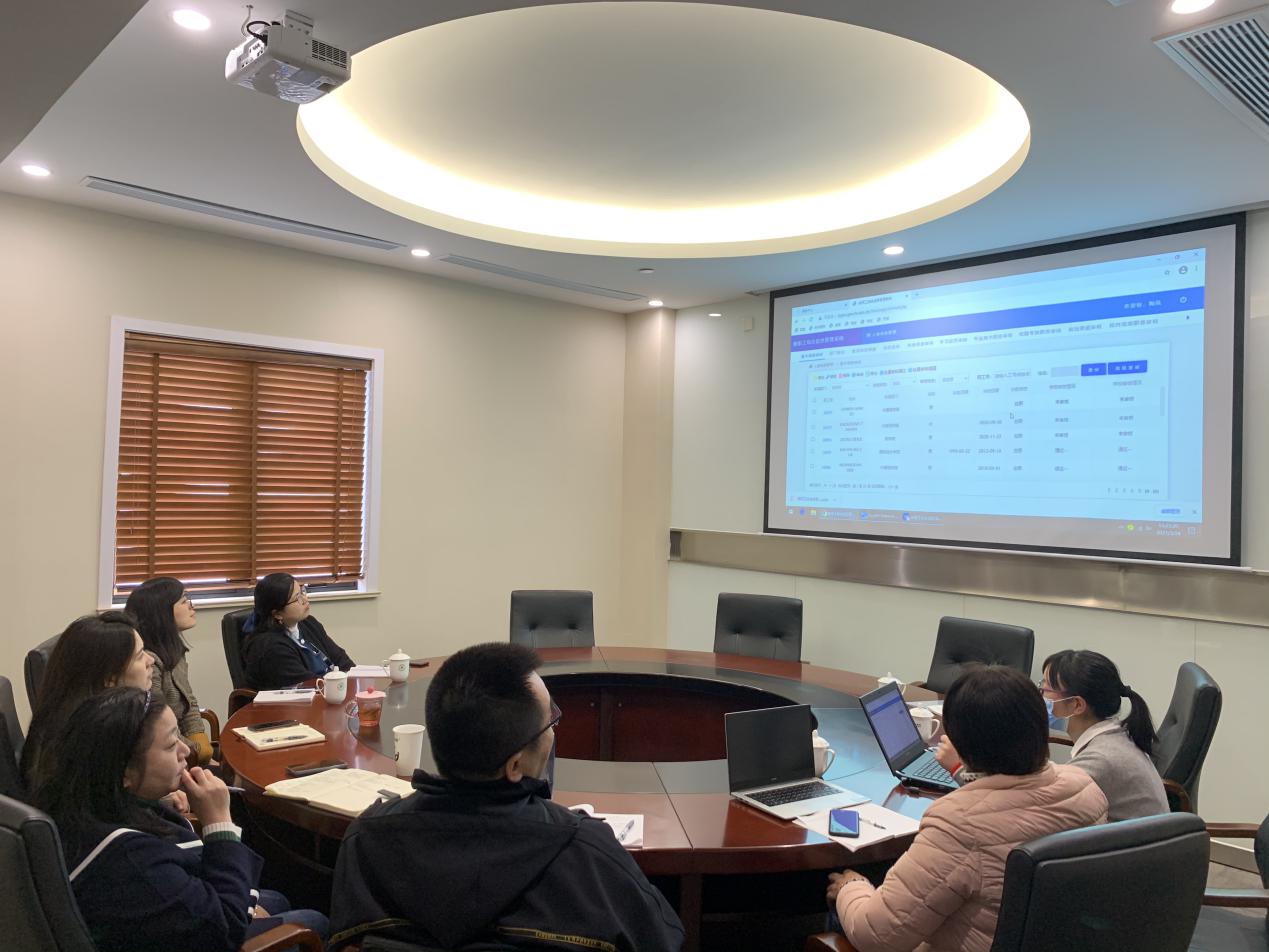 